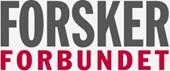 Referat fra styremøte FF/UiS				Til stede: Arnljot CorneliussenBarbro Irene DahlKai Victor HansenLise Karin MelingShaher Ahmmad Ibrahim ShalfawiAud Torill MelandTrond Meling Fravær:Kristoffer Wigestrand Eriksen Kine GjesdalTomasz WiktorskiRong ChunmingBård MisundCeline Ursula NygaardEline ReeTor YttredalDato: 		Onsdag 21.april 2021Tid: 		12:00-13:00Sted: 		Zoom Sak 12/21	Godkjenning av innkalling og referat fra forrige styremøte.		Sak 13/21 	ÅrsmøtesakerSak 14/21	Medlemsrekruttering FF/UiS har per i dag 417 medlemmer.  
Sak 15/21	EventueltSV/HH omorganisering. Lage sak til sentralt hovedavt.utv. om koronakompensasjonDigital eksamen på UH. Skaper merarbeid. Tar ikke hensyn til ekstra belastning. Sak til Sentralt hovedavt.utv: Merarbeid undervisning og eksamen – i forhold til emnets ressurser. Datasystemer som brukes ved UiS og andre: våre datasystemer snakker ikke sammen. Bruker mye ekstratid på å plotte inn informasjon flere steder. Pålagt medlemskap i en forening, da han ble ansatt. Dette er skattepliktig. Sak 16/21	Neste styremøte 